МБДОУ «Ваховский детский сад «Лесная сказка»План по самообразованиюДокучаевой Натальи ИвановныТема: «Использование активных инновационных форм взаимодействия воспитателяс семьями воспитанниковв условиях реализации ФГОС ДО»(средняя группа)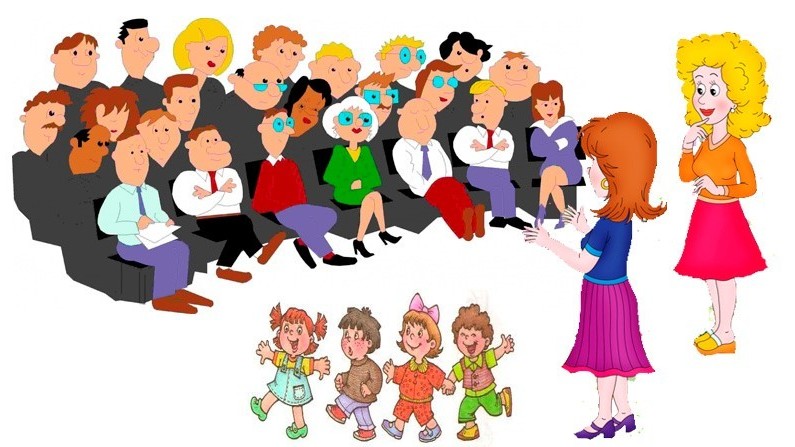 2017 – 2018учебный годТема: «Использование активных инновационных форм взаимодействия воспитателя с семьями воспитанников в условиях реализации ФГОС ДО»Актуальность темы:		На современном этапе, семейное воспитание признано ведущим, что отражено в ст. 18 Закона РФ «Об образовании». В соответствии с законом «Об образовании» РФ, где записано, что: -  содействие и сотрудничество детей и взрослых, признание ребенка полноценным участником (субъектом) образовательных отношений; - сотрудничество Организации с семьей; - поддержка инициативы детей в различных видах деятельности.		Родители являются первыми педагогами, они обязаны заложить основы физического, нравственного, интеллектуального, личностного развития ребенка. Успешное осуществление этой большой и ответственной работы невозможно в отрыве от семьи.		Главным в работе любого ДОУ являются сохранение и укрепление физического и психического здоровья воспитанников, их творческое и интеллектуальное развитие, обеспечение условий для личностного и гармоничного роста. Для достижения высокой результативности воспитательно-педагогического процесса в ДОУ большое значение имеет работа с родителями воспитанников. 		На сегодняшний день достаточно остро стоит проблема взаимодействия детского сада и семьи. И наше дошкольное учреждение не исключение. С одной стороны, родители доверяют детскому саду и соглашаются с формами, методами и приемами воспитания своих детей в момент пребывания их в детском саду. А с другой – не готовы воспринимать воспитателей как партнеров, и придерживаться с ними единой педагогической линии за пределами детского сада. 			Также и педагоги чаще видят в родителе не субъекта совместной деятельности, а очередной объект воспитания. 									Проблема взаимодействия дошкольного учреждения с семьей на сегодняшний день остается актуальной, приобретая порой обостренный характер.Мир постоянно усложняется, не хватает времени для живого человеческого общения. Поэтому нам педагогам необходимо организовывать такие виды мероприятий с родителями, чтобы они были интересней и важней повседневных дел родителей. Задача детского сада - повернуться лицом к семье, оказать ей педагогическую помощь, привлечь семью на свою сторону в плане единых подходов в воспитании ребенка.		Позитивный настрой на общение является тем самым прочным фундаментом, на котором строится вся работа педагогов группы с родителями. Сегодня изменились принципы, на основе которых строится общение педагогов и родителей. В общении воспитателя с родителями неуместны: категоричность, требовательный тон. Педагог общается с родителями ежедневно, и именно от него зависит, каким будет отношение семьи к детскому саду в целом.		Основная цель всех видов форм взаимодействия ДОУ с семьёй – установление доверительных отношений с детьми, родителями и педагогами, объединение их в одну команду, воспитание потребности делиться друг с другом своими проблемами и совместно их решать.		Семья и детский сад связаны общими задачами в воспитании ребенка. Поэтому, здесь важен не принцип параллельности, а принцип взаимопроникновения двух социальных институтов: семьи и детского сада.Направление:  Социально - личностноеГруппа:  СредняяДата начала работы над темой: Сентябрь 2017 годаОкончание работы: Август 2018 годаФорма самообразования: ИндивидуальнаяЦель: Создать необходимые условия для развития и установления доверительных, ответственных отношений между воспитателем и семьями воспитанников, объединяя их в команду; при развитии потребности делиться друг с другом своими проблемами в развитии детей и совместно находить их решения. Обеспечить целостное развитие личности ребенка.Задачи:1. Изучить педагогические, психологические, методические литературные источники по проблеме.2. Организовать сотрудничество с родителями в воспитательном процессе. 3. Использовать традиционные и нетрадиционные формы работы с семьями воспитанников в современных условиях.4. Развить инициативу и творчество у детей и их родителей.5. Формировать ответственное отношение к здоровью и безопасности жизнедеятельности.6. Создать в коллективе детей и родителей атмосферу добра, взаимопонимания и доверия.7. Вовлечь родителей в разнообразные формы деятельности в воспитании детей дошкольного возраста.Ожидаемые результаты:1. Активизация родителей в решении воспитательных задач.2. Повышение уровня осознанного отношения детей и родителей к сохранению здоровья и безопасности.3. Укрепление дружеских и партнёрских отношений между детьми и их родителями.4. Создание системы использования активных инновационных форм.План работы на 2017 -2018 учебный годВыход темы: 1. Изучение психолого-педагогической и методической литературы по теме самообразования.2. Продолжать оформление  центров в группе.3. Подготовить  консультацию для педагогов на тему: «Использование мнемотехники в развитии речи детей».4. Провести педагогические мероприятия для педагогов ДОУ и родителей (октябрь, январь).5.  Посещение ООД, педчасов, мастер – классов, семинаров в ДОУ.6. «Творческий отчет по организации работы по духовно - нравственному воспитанию в группе» (выступление на педагогическом часе) – ноябрь 2017 год.7. Оформление папки передвижки. Тема: «Детские сказки», «Семейное чтение».8. Совместная работа с родителями: - Родительские собрания «Я – семья - род - народ» (октябрь 2017 год); «Нетрадиционное рисование» (май 2018 год).- Создание книги «Добрые слова и пожелания»;- Маршрут выходного дня «По увлекательным местам» (фотовыставка);- Помощь родителей в изготовлении «Жалобная книга»; «Экологического лото» и дидактической игры «С какого дерева лист»  для экологического центра и пополнение центров активности различными атрибутами,  играми и различным материалом.- Привлечение родителей к реализации проектов (по разным направлениям);- Участие воспитателя, родителей и детей в совместных конкурсах, выставках;- Создание родительской газеты «Детский сад глазами родителей»;- «День дублера» (вовлечение родителей в образовательный процесс);- Мастер – класс «Детское экспериментирование». Изготовление и пополнение пособий в  «Центр Экпериментрования»;- Мастер – класс «Нетрадиционные формы рисования»;- «День Портфолио» - оформление папки успехов и достижений детей;- Творческая мастерская для детей и родителей «Создавай-ка» (создание пластилиновых, песочных, нарисованных мультфильмов);- Взаимодействие с социумом.9. Подбор методических пособий и дидактических, сюжетно - ролевых игр по теме.10. Отчёт о проделанной работе за учебный год.Список использованной литературы	1. Федеральный государственный образовательный стандарт дошкольного образования, утвержденный приказом Министерства образования и науки Российской Федерации от 17.10.2013 № 1155;2. Арнаутова Е. П. Планируем работу с семьей. // Управление ДОУ 2002г., № 4. – 66с. 3. Евдокимова Н. В., Додокина Н. В., Кудрявцева Е. А. Детский сад и семья: методика работы с родителями: Пособие для педагогов и родителей. М: Мозаика – Синтез, 2007 – 167с.4. Антонова Т, Волкова Е., Мишина Н. Проблемы и поиск современных форм сотрудничества педагогов детского сада с семьей ребенка5. Антипина, Г. А. «Новые формы работы с родителями в современном ДОУ». Воспитатель ДОУ. - 2011. - №12. – С. 88 – 94.6. Давыдова, О. И. «Компетентностный подход в работе дошкольного образовательного учреждения с родителями» О. И. Давыдова. – СПб.: ООО «ИЗДАТЕЛЬСТВО ДЕТСТВО ПРЕСС», 2013. – 128с.7. Осипова, Л. Е. «Работа детского сада с семьёй» Изд. центр «Скрипторий», 2011. – 72с.8. Свирская Л. Шпаргалки для родителей // Детский сад со всех сторон. 2002 – 147с.9. Современные формы работы с родителями в дошкольном учреждении: методические рекомендации к 2012-2013 учебному году / сост. Е.В. Пляскина. – с. Троицкое: РМК, 2013.10. Хабибуллина Р. Ш. «Система работы с родителями воспитанников. Оценка деятельности ДОУ родителями» // Дошкольная педагогика 2007г., №7. – 70с.11. Изучение статей, конспектов по самообразованию и проектной деятельности на интернет сайте: http://www.maam.ru, http://vospitateljam.ru, http://dohcolonoc.ru«Только вместе с родителями,общими усилиями,педагоги могут дать детямбольшое человеческое счастье»                    В.А.СухомлинскийМесяцФормы работыФормы работыФормы работыФормы работыМесяцС детьмиПедагогамиСамообразованиеРодителямиСентябрь2017 годДиагностика ЗУН детей.Изготовление открыток к «Дню пожилого человека» на 1 октября.Информационный буклет «Правила конструктивного общения»Федеральный государственный образовательный стандарт дошкольного образования, утвержденный приказом Министерства образования и науки Российской Федерации от 17.10.2013 № 1155Консультация для родителей: «Режим дня для ребенка»Участие родителей в конкурсе «Дары осени»Информационный буклет «Правила конструктивного общения»Октябрь2017 годИзготовление «Жалобная книга» для экологического центра.Открытое педагогическое мероприятие по теме «Формирование экологической культуры у детей дошкольного возраста на основе использования регионального компонента».Посещение открытых ООД в ДОУ.Арнаутова Е.П. Планируем работу с семьей. // Управление ДОУ 2002г., № 4. – 66с. Евдокимова Н. В., Додокина Н. В., Кудрявцева Е. А. Детский сад и семья: методика работы с родителями: Пособие для педагогов и родителей. М: Мозаика – Синтез, 2007 – 167с.Выступление на родительском собрании. Тема: « Я – СЕМЬЯ – РОД – НАРОД»Помощь родителей в изготовлении «Жалобная книга» для экологического центра.Ноябрь2017 годАкция ко Дню народного единства «Давайте жить дружно» (оформление стенгазеты)Создание мультфильма к празднику  27 ноября «Самая любимая мама на свете»«Творческий отчет по организации работы по духовно – нравственному воспитанию в группе» выступление на педчасе.Свирская Л. Шпаргалки для родителей // Детский сад со всех сторон. 2002 – 147с.Папка – передвижка «Семейное чтение»Помощь родителей в создании «Экологического лото» , дидактическая игра  « С какого дерева лист»(пополнение предметно -развивающей среды в экологическом центре)Декабрь2017 годПросмотр кукольного театра по русским народным сказкам, хороводы, подвижные игры.Театральное представление для родителей с участием детей.Организация тематической выставки «Новогодняя сказка».Консультация для педагогов ДОУ «Использование мнемотехники в развитии речи детей».Хабибуллина Р. Ш. «Система работы с родителями воспитанников. Оценка деятельности ДОУ родителями» // Дошкольная педагогика 2007г., №7. – 70с.Вернисаж детских поделок «Новогодняя сказка»Помощь родителей в создании снежных построек.Пополнение центров  различными атрибутами и играми и различным материалом.Январь2018 год«Нарисуй свое настроение» (из песка).Съемка песочных историй.Участие детей в конкурсах и олимпиадах различного уровня.Участие в конкурсе «Воспитатель детского сада 2018».Показ педагогического мероприятия, мастер – класс для педагогов ДОУ.Антипина, Г. А. «Новые формы работы с родителями в современном ДОУ». Воспитатель ДОУ. - 2011. - №12. – С. 88 – 94.«День открытых дверей».Показ  педагогического мероприятия для родителей.Создание родительской газеты «Детский сад глазами родителей»Февраль2018 годСюжетно – ролевая игра «Утро в нашем доме»Участие детей в конкурсах и олимпиадах различного уровня.Изготовление пособий в «Литературный уголок».Посещение открытых ООД в ДОУ. Давыдова, О. И. «Компетентностный подход в работе дошкольного образовательного учреждения с родителями» О. И. Давыдова. – СПб.:ООО «ИЗДАТЕЛЬСТВО ДЕТСТВО ПРЕСС», 2013. – 128с.Маршрут выходного дня семьи «По увлекательным местам» (фотовыставка).Участие родителей в совместных конкурсах и выставках.Пополнение центров  различными атрибутами,  играми и различным материалом.Март2018 годСоздание книги «Добрые слова и пожелания»Участие детей в конкурсах и олимпиадах различного уровня.Участие в конференциях и семинарах по теме самообразования.Осипова, Л. Е. «Работа детского сада с семьёй» Изд. центр «Скрипторий», 2011. – 72с. «День дублера» (вовлечение родителей в образовательный процесс).Создание книги «Добрые слова и пожелания».Взаимодействие с социумом.Апрель2018 годСовместное творчество детей и родителей.Создание мультфильма «Весенние хлопоты»Прохождение курсов повышения квалификации по теме «Работа с родителями в ДОУ»Изучение статей, конспектов по самообразованию и проектной деятельности на интернет сайте: http://www.maam.ru, http://vospitateljam.ru, http://dohcolonoc.ruМастер – класс «Детское экспериментирование».Изготовление и пополнение пособий в  «Центр Экпериментрования»Май2018 годДиагностика.Коллективная работа в литературном центре «Книжкина больница» (ремонт книг).Написание отчёта о проделанной работе за учебный год, создание фильма «Вот и стали мы на год старше», выступление на педсовете.Современные формы работы с родителями в дошкольном учреждении: методические рекомендации к 2012-2013 учебному году / сост. Е.В. Пляскина. – с. Троицкое: РМК, 2013.Выступление на родительском собрании с отчётом о проделанной работе за учебный год.Мастер – класс «Нетрадиционные формы рисования»Совместный труд на территории детского сада.Июнь2018 годИнформационно - исследовательский проект  «Солнечный лучик» Публикация собственного опыта педагогической деятельности в социальной сети работников образования.Зверева О.Л. Методическая помощь воспитателю в подготовке к общению с родителями. // Управление ДОУ 2002г.«День Портфолио» - оформление папки успехов и достижений детей.Пополнение центров  различными атрибутами,  играми и различным материалом.Июль2018 годХороводы, подвижные игры.Публикация собственного опыта педагогической деятельности в социальной сети работников образования.Хабибуллина Р.Ш. «Система работы с родителями воспитанников. Оценка деятельности ДОУ родителями» // Дошкольная педагогика 2007г.Привлечение родителей к реализации проектной деятельности в группе.Август2018 годРазучивание детских стихотворений в игровой форме с использованием презентаций.Оформление папки передвижки. Тема: «Детские сказки»Антонова Т, Волкова Е., Мишина Н. «Проблемы и поиск современных форм сотрудничества педагогов детского сада с семьей ребенка»Творческая мастерская для детей и родителей «Создавай-ка» (создание пластилиновых, песочных, нарисованных мультфильмов)